Опасная альтернатива одиночествуИз этих двух историй понятно, что молодые люди «попались на крючок» профессиональным «манипуляторам» человеческими судьбами. Их интересует ограниченный контингент:Молодежь, в основном это молодые люди, они могут воевать, это идеальное «живое мясо»;Девушки, чаще всего их отдают боевикам в качестве наложниц или рабынь;Специалисты, владеющие информационными и коммуникативными технологиями.У каждого человека свой комплекс внутренних проблем (одиночество). Вот от них и предлагают избавить новоявленные «братья» и «сестры» - так они себя называют, чтобы стать ближе, чем родные люди. Цель – лишить неопытного молодого человека семьи!Все начинается с безобидного бытового общения в соцсетях. Потом оно переходит на описание «желанной» жизни, после чего молодые люди переходят в закрытые группы, где и происходит вербовка. После этого определяется, где использовать новичка: отправить за границу или включить в состав "спящей" ячейки, а может быть ему террористом-одиночкой или оказывать пособническую помощь.Как только вербовка закончилась успехом, и в их рядах появился «обращенный», интерес к нему пропадает, и вновь наступает одиночество, только родных нет рядом! Запомни, только родителям ты нужен такой какой ты есть, со всеми достоинствами и недостатками!!! А самое главное, что конец один – арест и наказание в виде лишения свободы и снова одиночество…Наша страна нас бережетВ целом с начала 2018 года в России удалось предотвратить 25 терактов, 68 преступлений террористической направленности,  пресечь деятельность более 50 незаконных (экстремистских) групп, задержать 1060 бандитов, склонить к отказу от террористическо-экстремистской деятельности более 1,3 тысячи человек. Так же был заблокирован и удален противоправный контент с более чем 60 тысяч сайтов, а около 10 тысяч страниц оказались внесенными в число запрещенных. Уголовная и административная ответственность за совершение преступления (правонарушения), в том числе террористической и  экстремисткой направленности наступает с 16 лет! (ст. 20 УК РФ)штрафы, аресты, обязательные работы и лишение свободы вплоть до двадцати лет, а также пожизненное лишение свободы предусмотрены:  ст.280 УКРФ - публичные призывы к осуществлению экстремистской деятельности, ст.282 УКРФ - возбуждение ненависти либо вражды, унижение человеческого достоинства, ст.282.1УКРФ-организация экстремистского сообщества, ст.282.2УКРФ-организация деятельности экстремистской организации, ст. 205.1 УКРФ - содействие террористической деятельности, ст. 205.2УКРФ - публичные призывы к осуществлению, террористической деятельности или публичное оправдание терроризма, ст. 207УКРФ - заведомо ложное сообщение об акте терроризма, ст. 208 УКРФ - организация незаконного вооруженного формирования или участие в нем,ст.20.2 КоАП РФ – участие в незаконных митингах, шествиях и нарушениях общественного поря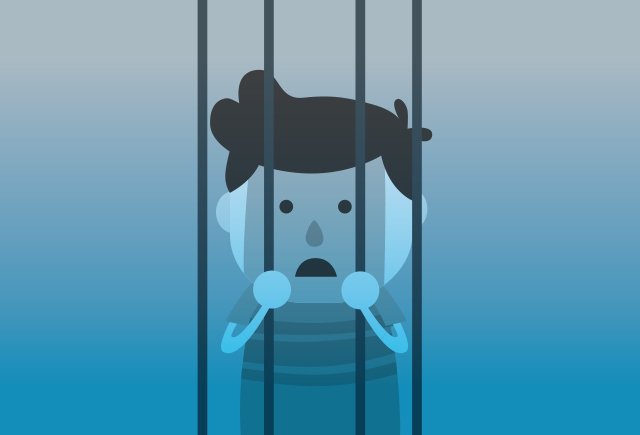 ЧТОБЫ НЕ БЫЛО БЕДЫЧ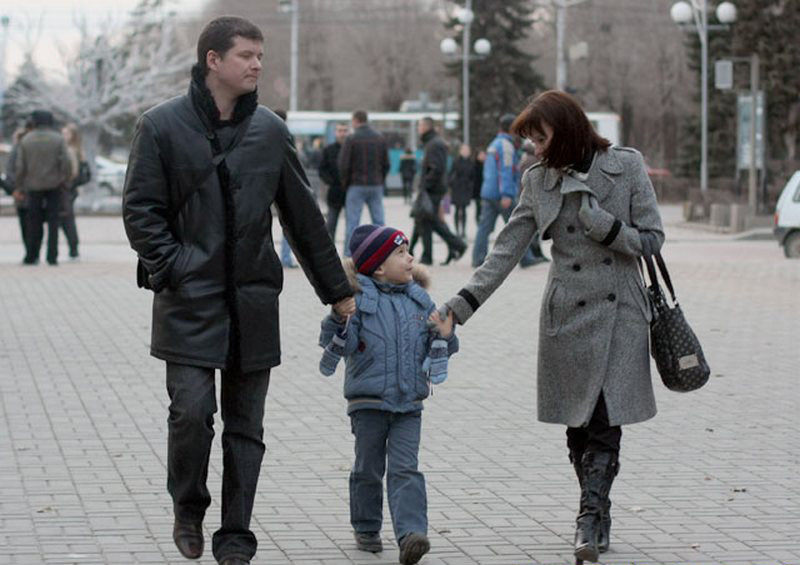 (Профилактика экстремистских и террористических проявлений в молодежной среде) СтатистикаЭкстремизм и терроризм – это звенья одной цепи, где: экстремизм – это подготовительная «теория», а терроризм – это исполнительная «практика».  Свое начало разрушительная деятельность, построенная на бессмысленной неприязни, ведет с античных времен. Но пик «популярности» достигается в середине 19-го века и продолжается до нашего времени. Наблюдения за трагической статистикой ведутся с 1970 года. По данным ООН, 2012 год — рекордный по числу терактов и количеству жертв - 8500 терактов по всему миру унесли жизни почти 15,5 тысячи человек. 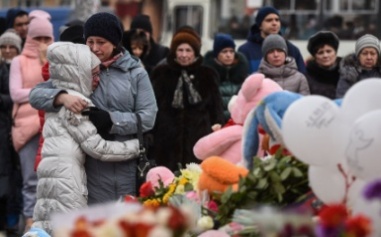 10 стран, наиболее пострадавшие от терроризма с начала 21 векаРеальные истории реальных людей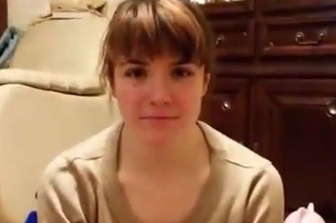 Варвара Караулова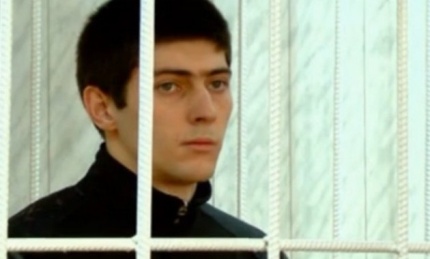 Девушка закончила школу с золотой медалью, училась на втором курсе философского факультета МГУ, на отделении культурологи; владеет несколькими языками и занимается тайским боксом на уровне профессионального спортсмена. Все считали, и она тоже, что впереди у нее интересная жизнь, блестящая карьера, но…В социальной сети она познакомилась с «Владом» (имя было вымышленное), членом запрещенной в России экстремисткой организации, После продолжительной переписки Варвара влюбилась и просила его взять её в жёны и забрать в Сирию, куда тот собирался для участия в военных действиях на стороне преступной организации.Вскоре Варвара на два месяца потеряла связь с «Владом», но с ней связались и предложили выйти замуж за действующего  боевика этой организации. Ей даже выслали деньги для переезда в Сирию. Но потом с ней связался «Влад», который убедил Варвару выйти замуж за него. Запутавшись, девушка приобрела билет в Стамбул, где была задержана турецкими властями. В декабре 2016 года Варвара Караулова была приговорена к 4,5 годам заключения в колонии общего режима. Уже после вынесения приговора в интервью девушка сказала: «Пусть моя история для кого-то станет уроком — дело даже не в сроке, срок он проходит, какой бы он ни был, — дело в том, какой ценой он, получается. Для меня это был очень тяжелый урок, которого могло бы и не быть». Рахман БагбековУбитая горем мать до сих пор не может понять, как их семья оказалась в такой ситуации. Как ее тихий, спокойный, вежливый сын, который учился хорошо, имел много грамот и дипломов, сам сдал экзамены, поступил на бюджетное место в аграрный университет. Собирался стать инженером-электриком, но …Через два месяца после начала учёбы Рахман забирал документы и уехал в Каир изучать религию, чтобы стать муллой. А потом до родителей дошли слухи, что Рахмана задержали у трапа самолета, он хотел вернуться домой из лагеря боевиков, где учился взрывному делу!Как потом рассказывал молодой человек, что за месяц в тренировочном лагере он понял, там нет ЦЕЛИ, ИДЕИ, БРАТСТВА, «нас просто используют, мы для них пушечное мясо, расходный материал».Рахман Багбеков был приговорен к 15 годам заключения в колонии строго режима. СтранаЧисло погибших США3238Россия2111Индия1928Израиль1274Колумбия1135Ирак1122Алжир869Пакистан783Уганда471Шри-Ланка409